             Ո Ր Ո Շ ՈՒ ՄԱՐԳԵԼԱԴՐՎԱԾ ԳՈՒՅՔԸ ՀԱՐԿԱԴԻՐ ԷԼԵԿՏՐՈՆԱՅԻՆ ԱՃՈՒՐԴՈՎ ԻՐԱՑՆԵԼՈՒ   ՄԱՍԻՆ     25․03․2024թ.                                                                                                            ք. Աշտարակ         Հարկադիր կատարումն ապահովող ծառայության Արագածոտնի  մարզային բաժնի ավագ հարկադիր կատարող, արդարադատության մայոր Վ.Մանուկյանս , ուսումնասիրելով  թիվ 11092287  կատարողական վարույթի նյութերը`                                                                                                          Պ Ա Ր Զ Ե Ց Ի         ՀՀ Երևան քաղաքի     առաջին ատյանի   ընդհանուր իրավասության    դատարանի կողմից տրված թիվ ԵԴ/6870/17/23     կատարողական թերթի  համաձայն պետք է   Արթուր Մարգարյանից  հօգուտ <<Հայբիզնեսբանկ>> ՓԲԸ-ի բռնագանձել 722567   ՀՀ դրամ և տոկոսներ , բռնագանձումը տարածելով գրավադրված գրավի առարկա հանդիսացող թիվ  39262433  ակտում նշված ոսկյա իրերի վրա:  Վերոգրյալի հիման վրա և ղեկավարվելով ‹‹Դատական ակտերի հարկադիր կատարման մասին›› ՀՀ օրենքի 28, 28.1, 43 և ‹‹Հրապարակային սակարկությունների մասին›› ՀՀ օրենքի 35.1-35.4  հոդվածներով                                                                 Ո Ր Ո Շ Ե Ց Ի      Պարտապան Արթուր Մարգարյանի  կողմից գրավադրված   հետևյալ     շարժական    գույքերըՆերկայացվում է հարկադիր էլեկտրոնային աճուրդի, էլեկտրոնային համակարգի կիրառմամբ` հարկադիր կատարման ծառայության աճուրդի էլեկտրոնային կայքի`http//harkadir.ajurd.am կամ www.ajurd.am միջոցով:Հարկադիր էլեկտրոնային աճուրդի սկիզբը` 13․05․2024թ.Որոշման պատճենը ուղարկել կողմերինՀարկադիր կատարողի կայացրած որոշումը կարող է բողոքարկվել վերադասության կարգով որոշումն ուժի մեջ մտնելու օրվանից հետո՝ երկամսյա ժամկետում, կամ վարչական դատարան՝ օրենքով սահմանված ժամկետներում:« Դատական ակտերի հարկադիր կատարման մասին » ՀՀ օրնքի 28 հոդվածի 5–րդ մասի համաձայն հարկադիր կատարողի որոշման բողոքարկումը չի կասեցնում  կատարողական գործողությունները, բացառությամբ օրենքով նախատեսված դեպքերի:Ծանոթություն  Յուրաքանչյուր լոտի հարկադիր էլեկտրոնային աճուրդի ավարտի հաշվարկային ժամ է համարվում կայքում տվյալ լոտի վերաբերյալ ծանուցումը հրապարակելու 10-րդ օրվան հաջորդող աշխանտանքային օրվա համապատասխան ժամը: Յուրաքանչյուր չկայացած հարկադիր աճուրդից հետո՝ երրորդ աշխատանքային օրը, կայքում զետեղվում է կրկնակի հարկադիր էլեկտրոնային աճուրդի դրված լոտի մասին ծանուցումը:	Եթե աճուրդը չի կայացել գնորդ չլինելու կամ լոտի մեկնարկային գնի հավելում չկատարվելու հիմքով, ապա հաջորդ հարկադիր աճուրդ կազմակերպելուց վաճառվող լոտի մեկնարկային գինն իջեցվում է նախորդ աճուրդի համար սահմանված մեկնարկային գնի տասը տոկոսի չափով: Եթե աճուրդը չի կայացել գնորդի կողմից լոտի գնման գինը սահմանված ժամկետում չվճարվելու կամ առուվաճառքի պայմանագիրը չստորագրելու հիմքերով, ապա լոտի մեկնարկային գնի իջեցում տեղի չի ունենում: Տասնիհինգերորդ հարկադիր աճուրդը չկայանալու դեպքում հաջորդ աճուրդներում լոտի մեկնարկային գինը չի իջեցվում: Տասնհինգերորդ հարկադիր աճուրդը չկայանալու դեպքում հարկադիր աճուրդի է ներկայացվում նաև պարտապանին պատկանող՝ օրենքով սահմանված նույն հերթում ներառված այլ գույք, իսկ նույն հերթում ներառված գույքերի անբավարարության դեպքում՝ հաջորդ հերթում ներառված այլ գույք:	  «Հրապարակային սակարկությունների մասին» ՀՀ օրենքի 35.4 հոդվածի 4-րդ, 5-րդ և 6-րդ մասերի համաձայն երկրորդ և յուրաքանչյուր աճուրդից հետո, լոտը չվաճառվելու դեպքում պահանջատերը աճուրդի ավարտից հետո երկու աշխատանքային օրվա ընթացքում իրավունք ունի պահանջի դիմաց այն ընդունել այդ աճուրդի մեկնարկային գնով: Պահանջատերը պահանջի դիմաց լոտը իրեն հանձնելու վերաբերյալ գրավոր պահանջը կարող է ներկայացնել ծառայություն մինչև չկայացած աճուրդից հետո երկրորդ աշխատանքային օրվա ավարտը: Գույքը /լոտը/ պահանջատիրոջը հանձնվում է վերջինիս կողմից կատարողական գործողությունների կատարման ծախսերը վճարելուց, իսկ գույքի /լոտի/ հանձնման կապակցությամբ հարկեր վճարելու պարտականություն առաջանալու դեպքում նաև դրա կատարումը հավաստող փաստաթղթերը ներկայացնելուց հետո: ԱՎԱԳ  ՀԱՐԿԱԴԻՐ  ԿԱՏԱՐՈՂ`                                              Վ.ՄԱՆՈՒԿՅԱՆ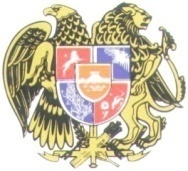 ՀԱՐԿԱԴԻՐ  ԿԱՏԱՐՈՒՄՆ ԱՊԱՀՈՎՈՂ ԾԱՌԱՅՈՒԹՅՈՒՆ                                        ԱՐԱԳԱԾՈՏՆԻ  ՄԱՐԶԱՅԻՆ ԲԱԺԻՆ           N_______________			   	           	                        ք.Աշտարակ Էջմիածնի խճ.65         _____/_____/2023թ.			         	         	                                       Հեռ. /060/ 713-522	                                                                                                                                                                                            ՀՀ ՃՈ                                                                               /ք.Երևան, Իսակովի  9     / Տեղեկացնում ենք, որ Հարկադիր կատարումն ապահովող ծառայության Արագածոտնի  մարզային բաժնում հարուցված թիվ 111092506    կատարողական վարույթով պարտապան Արթուր Մարգարյանի  կողմից գրավադրված թվով վեց   միավոր ոսկյա զարդերը   ներկայացվել է հարկադիր էլեկտրոնային աճուրդի: Աճուրդի սկիզբ է սահմանվել 13.12.2023թ.։Հայտնում ենք, որ «Հրապարակային սակարկությունների մասին» օրենքի համաձայն՝ գույքը կիրացվի հարկադիր էլեկտրոնային աճուրդով՝ www.ajurd.am ինտերնետային կայքի միջոցով: Վաճառվող գույքի աճուրդային գործընթացի, ինչպես նաև իրացվող գույքի մեկնարկային գնի վերաբերյալ բոլոր փոփոխություններին և այլ մանրամասներին կարող եք ծանոթանալ վերոնշյալ ինտերնետային կայքից:Միաժամանակ, տեղեկացնում ենք, որ «Հրապարակային սակարկությունների մասին» օրենքի 30-րդ հոդվածի 3-րդ մասի համաձայն՝ Դուք իրավունք ունեք ծանուցումը ստանալու օրվանից երկշաբաթյա ժամկետում Ծառայություն ներկայացնելու գրավոր առաջարկություն՝ լոտի ավելի բարձր մեկնարկային գին սահմանելու վերաբերյալ:Նույն հոդվածի համաձայն՝ վաճառվող լոտի մեկնարկային գին է սահմանվում առաջարկվող ավելի բարձր գինը, եթե առաջարկություն ներկայացնողն իր առաջարկած գնի երեք տոկոսի չափով վճարում է կատարում Հարկադիր կատարումն ապահովող ծառայության համապատասխան դեպոզիտ հաշվին 900013288031 կամ դրամարկղ: Վճարի կատարման անդորրագիրը ներկայացվում է առաջարկությանը կից:        Եթե սահմանված ժամկետում առաջարկություն են ներկայացնում մեկից ավելի անձինք, ապա լոտի մեկնարկային գին է սահմանվում ավելի բարձր գինը, իսկ ավելի ցածր գին առաջարկած անձի (անձանց) կատարած վճարը վերադարձվումԲԱԺՆԻ ՊԵՏԱՐԴԱՐԱԴԱՏՈՒԹՅԱՆ    ԳՆԴԱՊԵՏ                                              Գ. ԴՈՒՄԱՆՅԱՆ        Կատ. Վ.Մանուկյան        Կ/Վ թիվ 11092506 հ/հգույքի անվանումը և նկարագիրըքանակըմիավորի գնահատման գինըմիավորի մեկնարկային գինը1 Ոսկյա Մատանի  ամուսնական  958 հարգի, քաշը՝ 6,8 գրամ  1 հատ190․400 ՀՀ դրամ     142,800    ՀՀ դրամ2Ոսկյա մատանի 583 հարգի, քաշը՝ 3,9 գրամ1 հատ 63․100 ՀՀ դրամ    47․325 ՀՀ դրամ3Ոսկյա մատանի  583 հարգի , քաշը 1․5 գրամ1 հատ24․300 ՀՀ դրամ18․225  ՀՀ դրամ4Ոսկյա մատանի , 583 հարգի , քաշը 2,4 գրամ 1 հատ 38․800 ՀՀ դրամ 29․100 ՀՀ դրամ5Ոսկյա մատանի , 500 հարգի, քաշը 1․4  գրամ, 1 հատ 19․300 ՀՀ դրամ14․475  ՀՀ դրամ6Ոսկյա թևնոց , 583 հարգի , քաշը 8․0  գրամ 1 հատ 129․600 ՀՀ դրամ97․200 ՀՀ դրամ 7Ոսկյա թևնոց , 583 հարգի , քաշը 0,9  գրամ1 հատ 14․500 ՀՀ դրամ10․875 ՀՀ դրամ8Ոսկյա շղթա , 583 հարգի, 2,0 գրամ քաշը1 հատ32․400 ՀՀ դրամ24․300 ՀՀ դրամ9Ոսկյա ականջօղ 1 զույգ ,583 հարգի, 2,8 գրամ քաշը2 հատ45,300 ՀՀ դրամ33975 ՀՀ դրամ10Ոսկյա ականջօղ 1 զույգ , 583 հարգի, 1,3 գրամ քաշը,2 հատ21,000 ՀՀ դրամ15750 ՀՀ դրամ11Ոսկյա խաչ, 583 հարգի, 1,2 գրամ քաշը1 հատ19,400  ՀՀ դրամ14,550 ՀՀ դրամ12Ոսկյա խաչ, 583 հարգի , 0,4 գրամ քաշը1 հատ6500 ՀՀ դրամ4875 ՀՀ դրամ